財務援助給家長的資訊維多利亞州每個孩子都應該有機會獲得課堂以外的學習機會。營隊、體育和校外教學基金（The Camps, Sports and Excursions Fund）有助於確保每個學生都不會錯過與同學一起參加重要、寓教於樂活動的機會。這是將維多利亞州打造為教育之州的一部分，也是政府承諾打破學生背景和其成就之間關聯的一部分。營隊、體育和校外教學基金      （CAMPS, SPORTS & EXCURSIONS FUND，簡稱CSEF）學校營隊在戶外環境中為孩子們提供具啟發性的體驗。校外教學能夠啟發孩子對世界運作方式的更深理解，而體育活動則教導孩子團隊合作、紀律及領導能力。這些都是健全課程表的一部分。維多利亞州政府提供CSEF來幫助符合條件的家庭負擔校外教學、營隊和體育活動的費用。
若您持有經過經濟審查的有效優惠卡或您是臨時寄養父母，您就可能有資格獲得CSEF。尋求庇護者和難民家庭可列入特別考慮類別。該補貼向學校發放，用來補助與營隊、校外教學或體育活動相關的花費，讓您的孩子從中受益。每個學生的年度CSEF額度為：小學生：$125中學生：$225更多資訊欲進一步了解CSEF的相關資訊，請瀏覽：https://www.education.vic.gov.au/about/programs/Pages/csef.aspx 如何申請新申請人應聯絡學校辦公室來獲取CSEF申請表，或從以下網站下載該申請表。 如果您去年已在孩子的學校申請了CSEF，那麼除非您的家庭狀況有變，您今年並不需再填寫一次申請表。 若發生以下改變時，請填寫申請表：新入學登記：您的孩子今年開始上學或轉入新學校。家庭狀況改變：例如監護權變更、改名、優惠卡號碼或是其他孩子今年開始上學。若有疑問，請諮詢學校辦公室。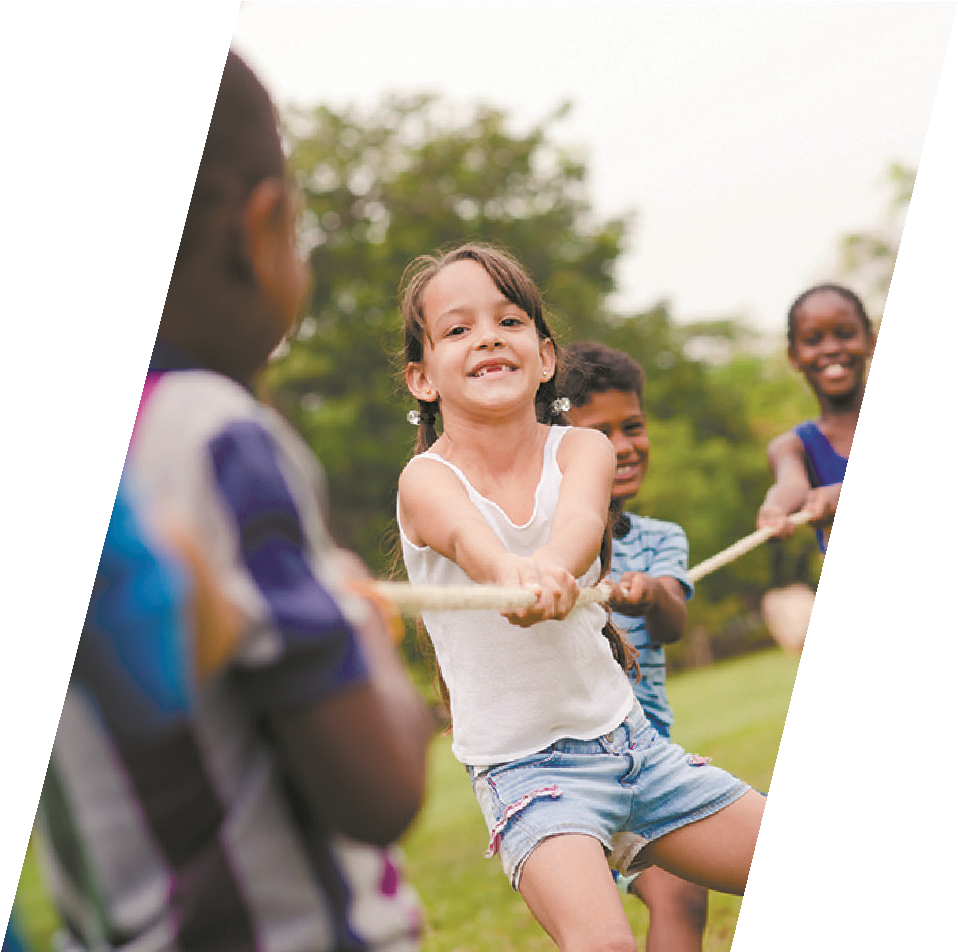 